ＮＰＯ法人スポネットせいろう　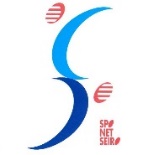 団体用個人入会総括申込書NPO法人スポネットせいろう　理事長     　　様　　　団体構成員について、以下にとりまとめ、入会を申込みいたします。なお、代表者の責任において団体構成員すべてにおける別記同意事項の同意を確認しています。                                          (定期利用登録団体・新年度開始用)　　※）広域圏とは、聖籠町・新発田市・胎内市在住又は町内在勤をいいます。●　安全面において十分注意し、活動中に万一事故(けが等）があった場合は、加入スポーツ安全保険の範囲内での対応とし、その他一切の迷惑をおかけしません。●　活動風景写真は、広報紙・法人HP等の広報活動に使用してかまいません。　　　＜個人情報は、法人運営に関する業務でのみ使用します。＞【　添付書類　】（１）ｽﾎﾟｰﾂ少年団「入団申込書」の写し　（２）上記以外「利用会員・正会員入会申込書」（別記第１号様式）継続加入で、住所等に変更がない方は個別の入会申込書に代えて、名簿一覧表（任意様式）でも可です。申　込　日　　　　年　　　月　　日団体・チーム名団体・チーム名団体・チーム名代表者（ふりがな）氏　　名（ふりがな）氏　　名（　　　　　　　　　　　　）□男　　□女住　所〒　　-〒　　-代表者（ふりがな）氏　　名（ふりがな）氏　　名（　　　　　　　　　　　　）□男　　□女電話番号　　　‐　　　　-　　　‐　　　　-代表者□S　□H　　　　年　月　日　生まれ　□S　□H　　　　年　月　日　生まれ　□S　□H　　　　年　月　日　生まれ　E-mail連絡先□代表者と同じ（記載不要）　　□以下のとおり□代表者と同じ（記載不要）　　□以下のとおり□代表者と同じ（記載不要）　　□以下のとおり住　所〒　　-〒　　-連絡先（ふりがな）氏　　名（ふりがな）氏　　名（　　　　　　　　　　　　）住　所〒　　-〒　　-連絡先（ふりがな）氏　　名（ふりがな）氏　　名（　　　　　　　　　　　　）電話番号　　　‐　　　　-　　　‐　　　　-連絡先（ふりがな）氏　　名（ふりがな）氏　　名（　　　　　　　　　　　　）E-mail入会開始年度４月１日での区分広域圏※）該当者未就学児新規　＠1,900円　　　×　　名　＝　　　　　　　　　　　円　＝　　　　　　　　　　　円入会開始年度４月１日での区分広域圏※）該当者未就学児継続　@1,350円　　　×　　名　＝　　　　　　　　　　　円　＝　　　　　　　　　　　円入会開始年度４月１日での区分広域圏※）該当者小中学生新規　＠2,450円　　　×　　名　＝　　　　　　　　　　　円　＝　　　　　　　　　　　円入会開始年度４月１日での区分広域圏※）該当者小中学生継続　@1,900円　　　×　名　＝　　　　　　　　　　　円　＝　　　　　　　　　　　円入会開始年度４月１日での区分広域圏※）該当者一般60歳未満新規　＠5,150円　　　×　　名　＝　　　　　　　　　　　円　＝　　　　　　　　　　　円入会開始年度４月１日での区分広域圏※）該当者一般60歳未満継続　@4,600円　　　×　　名　＝　　　　　　　　　　　円　＝　　　　　　　　　　　円入会開始年度４月１日での区分広域圏※）該当者60歳～64歳新規　＠4,600円　　　×　　名　＝　　　　　　　　　　　円　＝　　　　　　　　　　　円入会開始年度４月１日での区分広域圏※）該当者60歳～64歳継続　@4,050円　　　×　　名　＝　　　　　　　　　　　円　＝　　　　　　　　　　　円入会開始年度４月１日での区分広域圏※）該当者65歳以上新規　＠3,950円　　　×　　名　＝　　　　　　　　　　　円　＝　　　　　　　　　　　円入会開始年度４月１日での区分広域圏※）該当者65歳以上継続　@3,400円　　　×　　名　＝　　　　　　　　　　　円　＝　　　　　　　　　　　円入会開始年度４月１日での区分広域圏※）該当者障がい者新規　＠　　 　　円 　×　　名　＝　　　　　　　　　　　円　＝　　　　　　　　　　　円入会開始年度４月１日での区分広域圏※）該当者障がい者継続　＠　　 　　円 　×　　名　＝　　　　　　　　　　　円　＝　　　　　　　　　　　円入会開始年度４月１日での区分広域圏※）に該当しない者（又は別紙のとおり）広域圏※）に該当しない者（又は別紙のとおり）新規　＠　　 　　円 　×　　名　＝　　　　　　　　　　　円　＝　　　　　　　　　　　円入会開始年度４月１日での区分広域圏※）に該当しない者（又は別紙のとおり）広域圏※）に該当しない者（又は別紙のとおり）継続　＠　　 　　円 　×　　名　＝　　　　　　　　　　　円　＝　　　　　　　　　　　円入会開始年度４月１日での区分【少年団体の場合】代表者【少年団体の場合】代表者新規　@550円　　　　×　1名　＝　　　　円・入会金（新規）・年会費免除・保険料免除入会開始年度４月１日での区分【少年団体の場合】代表者【少年団体の場合】代表者・入会金（新規）・年会費免除・保険料免除入会開始年度４月１日での区分【少年団体の場合】指導者【少年団体の場合】指導者新規　@（550円 + 保険料）×　　名　＝　　　　円・入会金（新規）・年会費免除・保険加入必要入会開始年度４月１日での区分【少年団体の場合】指導者【少年団体の場合】指導者継続　　　　　　　　保険料　×　　名　＝　　　　円・入会金（新規）・年会費免除・保険加入必要総合計総合計総合計総合計　　　名　　　　　　　　　　 円　　　　　　　　　　　 円　